Опасные картинки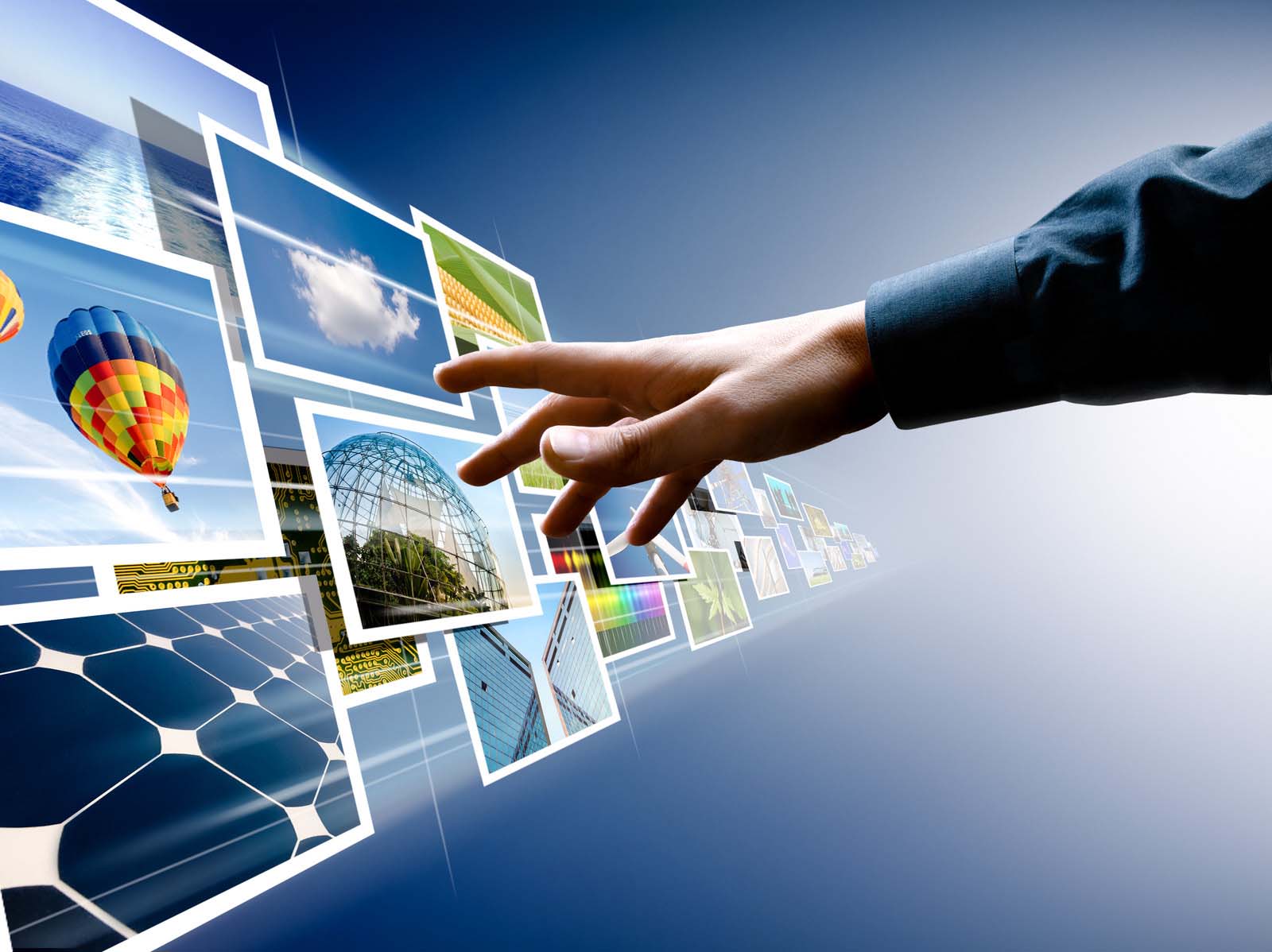 Практически каждый из нас является счастливым обладателем мобильного телефона, а многие – и компьютера.В школе, транспорте, дома – ты всегда на связи и готов к общению. И не только к общению. Как же хочется поделиться какими-нибудь новыми картинками, фотографиями или видео, скачанными из Интернета с друзьями, одноклассниками и просто знакомыми!А теперь ответь себе на вопрос: «Как часто я задумываюсь о том, какую картинку, фотографию или видео посылаю другому лицу и будет ли мне что-нибудь за это?». Думаю, что ответ не заставит себя долго ждать.Вместе с тем, не всегда такие картинки, фотографии или видео столь безобидны, а их передача другому лицу – безнаказанна.Дети, подростки, молодежь часто хотят знать информации намного больше, чем им могут предоставить родители, школа или общедоступные Интернет-ресурсы. И их любопытство порой оказывается на грани, а иногда и за гранью дозволенного.Признайся себе, ведь хоть раз в жизни ты, тихонечко, прячась от родителей смотрел в Интернете «особые» картинки, фотографии или видео? И у тебя может даже возникала мысль, что круто бы было показать «это» своим друзьям, одноклассникам, просто знакомым? И вот ты сохраняешь эти картинки, фотографии и видео на свой мобильный телефон или любимый компьютер и…Вот тут и начинается история, у которой может и не быть счастливого конца.История 1. Молодая девушка Екатерина дома с помощью ноутбука скачала 3 порнографических изображения и через несколько дней разместила их в сети Интернет на одном из сайтов для общего доступа.История 2. Александр, Дмитрий и Вадим передали хранящиеся в их мобильных телефонах порнографические материалы через Bluetooth одной девушке.История 3. Юрий скачал в Интернете видеоролик порнографического содержания и разместил его на своей странице в социальной сети «ВКонтакте», где его мог просмотреть неограниченный круг пользователей.История 4. Александр, используя личный компьютер и сеть Интернет разместил в своей анкете в одной из социальных сетей порнографическое изображение, в результате чего оно стало доступно для просмотра и копирования другими пользователями.История 5. Молодой человек со своего электронного ящика отправил девушке одно порнографическое изображение.История 6. Молодой человек с использованием сети Интернет через сайт «ВКонтакте» переслал (распространил) порнографический материал на мобильный телефон другого лица.Всех этих молодых людей объединяет одно - в отношении каждого из них было впоследствии возбуждено уголовное дело.В Уголовном кодексе Республики Беларусь есть ст.343, которая предусматривает ответственность за изготовление и распространение порнографических материалов или предметов порнографического характера.Изготовление либо хранение с целью распространения или рекламирования либо распространение, рекламирование, трансляция или публичная демонстрация порнографических материалов, печатных изданий, изображений, кино-, видеофильмов или сцен порнографического содержания, иных предметов порнографического характера наказываются общественными работами, или штрафом, или исправительными работами на срок до двух лет, или арестом (ч.1 ст.343 УК Республики Беларусь).Те же действия, но совершенные, в том числе, с использованием глобальной компьютерной сети Интернет, иной сети электросвязи общего пользования либо выделенной сети электросвязи, а равно распространение, рекламирование, трансляция или демонстрация заведомо несовершеннолетнему порнографических материалов, печатных изданий, изображений, кино-, видеофильмов или сцен порнографического содержания, иных предметов порнографического характера, совершенные лицом, достигшим восемнадцатилетнего возраста, наказываются только лишением свободы на срок от двух до четырех лет (ч.2 ст.343 УК Республики Беларусь).Все уголовные дела, приведенные в шести историях выше возбуждены по ч.2 ст.343 УК Республики Беларусь, так как во всех случаях распространение информации осуществлялось с использованием глобальной компьютерной сети Интернет или иной сети электросвязи общего пользования либо выделенной сети электросвязи, соответственно наказание за такое преступление может быть очень суровым.Относится или нет материал или предмет к  порнографическим -  решит экспертная комиссия.А что же такое хранение порнографических материалов или предметов? Ты хранишь их, когда они фактически находятся у тебя во владении, и потом ты хочешь их распространить.А распространяешь ты их тогда, когда совершаешь действия, направленные на то, чтобы ознакомить с такой информацией неопределенный круг лиц. Распространение может выражаться в рекламировании, передаче на любых основаниях, в том числе путем показа или демонстрации кому-либо.Все фигуранты наших историй распространяли порнографические материалы, когда передавали их друг другу, другим лицам, в том числе, друзьям и знакомым. Даже показав другу в телефоне или компьютере такой фильм или фотографию, ты рискуешь своей свободой.Демонстрировать можно по-разному. Это и показ в виде фотографии, слайда, кино-, телекадра на экране либо с помощью другого технического устройства или любым иным способом.Ответственность за совершение такого преступления наступает с шестнадцати лет, а за распространение, рекламирование, трансляцию или демонстрацию заведомо несовершеннолетнему порнографических материалов  - с восемнадцати лет.Но если ты не достиг 16 лет (или 18 лет при демонстрации несовершеннолетнему) – это не значит, что никакой ответственности ты не понесешь.Если факт выявлен, то будет проводиться проверка и приниматься решение об отказе в возбуждении уголовного дела. Если же, например,  уголовное дело было возбуждено, так как сразу лицо, совершившее преступление, не было установлено, а потом оно стало известно и выяснилось, что не достигло возраста привлечения к уголовной ответственности  - принимается решение о прекращении производства по уголовному делу из-за недостижения возраста, с которого наступает уголовная ответственность.Копия одного из таких постановлений направляется органом дознания или предварительного следствия в комиссию по делам несовершеннолетних для проведения с тобой необходимой профилактической работы. Впоследствии ты подлежишь постановке на учет в инспекцию по делам несовершеннолетних, и с тобой будет проводиться индивидуальная профилактическая работа. Более того, в отношении тебя даже может быть решен вопрос о направлении в специальное учебно-воспитательное учреждение (ст.14 Закона Республики Беларусь «Об основах системы профилактики безнадзорности и правонарушений несовершеннолетних»).И помни, что глобальная сеть Интернет является объектом пристального внимания сотрудников управлений по наркоконтролю и противодействию торговле людьми, они проводят постоянные мониторинги сетей и выявляют распространителей порнографии. Также информация о наличии в свободном доступе порнографических материалов или предметов порнографического характера, их передаче или получении может поступать от обычных граждан и даже от твоих друзей и знакомых (о чем ты можешь даже не догадываться).Специалисты СППС